Осевой трубный вентилятор DZR 30/64 BКомплект поставки: 1 штукАссортимент: C
Номер артикула: 0086.0043Изготовитель: MAICO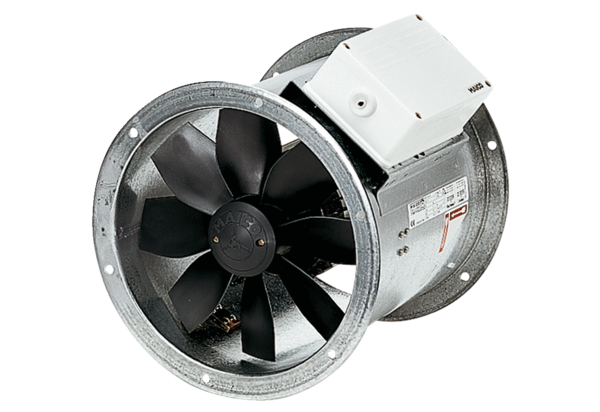 